2021 йил 29 апрель               № РС-19-21                                     Тошкент шаҳриЎзбекистон Республикаси Олий судининг маъмурий ишлар бўйича судлов ҳайъати томонидан 2021 йилнинг биринчи чорагида кассация тартибида кўрилган ишлар бўйича суд амалиёти обзори тўғрисидаЎзбекистон Республикаси Президентининг “Суд-ҳуқуқ тизимини янада такомиллаштириш ва суд ҳокимияти органларига ишончни ошириш чора-тадбирлари тўғрисида” 2018 йил 13 июлдаги ПФ-5482-сонли Фармони, Ўзбекистон Республикаси Олий суди Раёсатининг “Суд амалиёти обзорларини тайёрлаш ва эълон қилиш тўғрисида” 2018 йил 27 июлдаги РС-44-18-сонли қарори 2-бандининг ижросини таъминлаш мақсадида Олий суднинг маъмурий ишлар бўйича судлов ҳайъати томонидан 
2021 йилнинг биринчи чорагида кассация тартибида кўрилган ишлар бўйича суд амалиёти обзори тайёрланди.Олий суд маъмурий ишлар бўйича судлов ҳайъатининг ўтган даврдаги фаолияти таҳлилларига кўра, судлов ҳайъати томонидан Олий суднинг 2021 йилнинг биринчи ярмига мўлжалланган иш режаси, дастурлар  ва йўл харитасида белгиланган вазифалар ижроси юзасидан муайян ишлар амалга оширилган.Статистик таҳлиллар шуни кўрсатмоқдаки, Олий суднинг маъмурий ишлар бўйича судлов ҳайъати томонидан 2021 йилнинг биринчи чорагида 
606 та келиб тушган шикоят ва протестлар ўрганилган. Ўрганилган шикоятларнинг 157 таси қайтарилган, 86 тасини қабул қилиш рад этилган, 121 таси бўйича тушунтиришлар берилган, 29 таси тегишлилиги бўйича юборилган, 28 таси бўйича Олий суд раисининг ўринбосарлари томонидан рад жавоби берилган. Шунингдек, кассация тартибидаги шикоят ва протестлар бўйича 185 та иш судлов ҳайъатида кўриб чиқилган.Судлов ҳайъати томонидан 2021 йилнинг биринчи чорагида оммавий ҳуқуқий муносабатлардан келиб чиқадиган низолар бўйича кўрилган 1 та иш бўйича хусусий ажрим чиқарилиб, у Сирдарё вилоят ҳокимлигига юборилган.Ишларнинг биринчи ва апелляция инстанцияси судларида кўрилишида моддий ва процессуал ҳуқуқ нормаларини қўллашда қуйидаги хато ва камчиликларга йўл қўйилганлиги сабабли, кассация инстанцияси суди томонидан суд қарорлари ўзгартирилган ва бекор қилинган:аризадаги талабларни тўлиқ муҳокама қилмаслик;ишларни кўришда судга мурожаат қилиш муддати ўтган бўлса-да, муддат ўтганлиги сабаблари текширилмасдан ва муҳокама қилинмасдан, ишни кўриб чиқиш ва арз қилинган талабни қаноатлантириш;	маъмурий органнинг низолашилаётган қарори судга мурожаат қилган аризачининг ҳуқуқлари ва манфаатларига қай даражада таъсир қилаётганлиги тегишли тартибда ўрганилмасдан, арз қилинган талабни қаноатлантириш;аризани иш юритишга қабул қилишдан олдин аризани имзолаган шахснинг аризани имзолаш ваколатига эгалигини текширмаслик;маъмурий суд судловига тааллуқли бўлмаган аризаларни иш юритишга қабул қилиб, уларнинг мазмунан кўриб чиқилганлиги ва улар бўйича тегишли қарор қабул қилинганлиги.Кассация инстанцияси судида қуйи инстанция судлари қарорларини қайта кўриш ва уларнинг қонунийлигини текшириш жараёнида бирон-бир маъмурий суднинг ишларни кўриш ва суд қарорларини тайёрлаш билан боғлиқ ижобий баҳоланадиган ва бундай ижобий тажрибани оммалаштирадиган фаолияти аниқланмади.Судьялар одил судловни амалга оширишда ишларни ўз вақтида                  ва объектив кўриб чиқилишини, моддий ва процессуал ҳуқуқ нормалари тўғри қўлланилишини, фуқаролар ва юридик шахсларнинг бузилган                   ёки низолашилаётган ҳуқуқлари, эркинликлари ва қонун билан қўриқланадиган манфаатлари ҳимоя қилинишини, қонун устуворлигини таъминлаши лозим.Ўзбекистон Республикаси Олий судининг маъмурий ишлар бўйича судлов ҳайъати томонидан 2021 йилнинг биринчи чорагида кассация тартибида кўрилган ишлар бўйича суд амалиёти обзорини муҳокама қилиб, “Судлар тўғрисида”ги Ўзбекистон Республикаси Қонунининг                     24-моддасига мувофиқ, Олий суд РаёсатиҚ А Р О Р   Қ И Л А Д И:1. Ўзбекистон Республикаси Олий судининг маъмурий ишлар бўйича судлов ҳайъати томонидан 2021 йилнинг биринчи чорагида кассация тартибида кўрилган ишлар бўйича суд амалиёти обзори иловага мувофиқ маълумот учун қабул қилинсин.2. “Ўзбекистон Республикаси Олий суди Ахборотномаси” 
ҳамда “Куч–адолатда” газетаси бирлашган таҳририяти (Ш.Ҳамроев), 
“Одил судлов” – “Правосудие” журнали таҳририяти (К.Убайдиллоев), Олий суднинг Жамоатчилик ва оммавий ахборот воситалари билан ишлаш бошқармаси (А.Абидов), Ахборот-коммуникация технологияларини жорий қилиш ва ахборот хавфсизлигини таъминлаш бошқармаси (Б.Очилов) суд амалиёти обзорини “Ўзбекистон Республикаси Олий суди Ахборотномаси”, “Одил судлов” – “Правосудие” журнали ҳамда Олий суднинг веб-сайтида эълон қилинишини таъминласин.3. Ўзбекистон Республикаси Олий судининг маъмурий ишлар бўйича судлов ҳайъати (Ф.Турсунов), Қорақалпоғистон Республикаси маъмурий суди, вилоятлар ва Тошкент шаҳар маъмурий судлари раислари зиммасига:ушбу суд амалиёти обзорини ва аввалги йиллардаги суд амалиёти обзорларини китобча шаклида чиқариб, вилоятлар ва туманлараро маъмурий судларининг ҳар бир судьясига реестр орқали етказилишини ҳамда столда йилма-йил бўлишини, суд амалиёти обзорини ўрганиш                               ва амалиётда  фойдаланиш самарадорлигини ошириш юзасидан амалий чоралар кўрилишини таъминлаш;суд амалиёти обзорини барча судьялар иштирокида ўрганиш мақсадида 2021 йил май ойида видеоконференцалоқа режимида интер фаол семинар машғулотини ўтказиш;бажарилган ишлар ҳақидаги батафсил ахборотни Олий суднинг Пленуми ва Раёсати котибиятига электрон шаклда 2021 йил 1 июнга қадар тақдим этиш юклансин.4. Ушбу қарор Қорақалпоғистон Республикаси маъмурий суди, вилоятлар, Тошкент шаҳар ва туманлараро маъмурий судларига амалиётда фойдаланиш ҳамда ишларни кўришда йўл қўйилаётган камчиликларга чек қўйиш чораларини кўриш учун юборилсин.5. Мазкур қарорнинг ижросини назорат қилиш Ўзбекистон Республикаси Олий суди раисининг биринчи ўринбосари – маъмурий  ишлар бўйича судлов ҳайъати раиси Р.Махмудова зиммасига юклансин.Ўзбекистон Республикаси            Олий суди раиси                                                              К.КамиловOZBEKISTON RESPUBLIKASIOLIY SUDI RAYOSATININGQARORI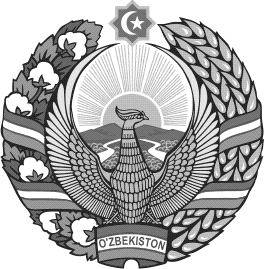 ПОСТАНОВЛЕНИЕ 
ПРЕЗИДИУМА ВЕРХОВНОГОCУДА РЕСПУБЛИКИ УЗБЕКИСТАН